Memory – basierend auf dem Lexikon der BinnenschifffahrtDas folgende Memory basiert auf dem Lexikon der Binnenschifffahrt (online abrufbar unter https://www.rewway.at/de/lehrmittel/lexikon-der-binnenschifffahrt/).So geht’s:Schritt 1: VorbereitungLest euch das Lexikon der Binnenschifffahrt gut durch und räumt es dann zur Seite. Schummeln gilt nicht! ;)Teilt euch dann in Gruppen von maximal 5 Personen auf. Jede Gruppe erhält ein ausgedrucktes Memory.Schneidet die Memory-Teile auf den nächsten Seiten aus und vermischt sie gut bevor ihr sie verdeckt auf dem Tisch auflegt.Schritt 2: Spielt!Abwechselnd dreht nun immer eine Person zwei Memory-Teile um, wenn die beiden Teile zusammengehören, also der Begriff und die Begriffserklärung zusammenpassen, darf sich die Person das Paar behalten.Als Lösung könnt ihr das Lexikon benutzen, wenn ihr euch nicht sicher seid, ob ein Paar stimmt.Wer am Ende die meisten Paare hat gewinnt!Viel Spaß wünscht das REWWay-Team! Anmerkung: weitere interaktive Übungen zum Thema nachhaltige Verkehrslogistik mit dem Fokus auf der Binnenschifffahrt sind unter www.rewway.at zu findenFahrwasser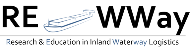 FahrwasserparameterFixpunkthöheder nach dem jeweiligen Wasserstand für die durchgehende Schifffahrt benutzbare Teil der veränderliche Größen, die die Qualität des aktuell verfügbaren Fahrwassers bestimmen, z.B. verfügbare Tiefe und Breite des Fahrwassers  senkrechter Abstand zwischen der Wasserlinie und dem höchsten unbeweglichen Punkt eines Schiffes, nachdem bewegliche Teile wie beispielsweise Masten, Radar oder Steuerhaus umgeklappt oder abgesenkt wurdenFrachtführergebrochener VerkehrGefahrengutWasserstraße übernimmt gewerbsmäßig auf eigene Rechnung die Beförderung von Gütern mit eigenen oder fremden SchiffenArt des multimodalen Verkehrs, in dem die Waren selbst umgeladen werden, im Gegensatz zum intermodalen bzw. kombinierten Verkehrs Stoffe und Gegenstände, von denen Gefahren für Menschen, Tiere oder die Umwelt ausgehenHinterland eines Hafensintermodaler Verkehrkombinierter VerkehrEinzugsgebiet eines Hafens, das eine gute Verkehrsanbindung aufweist Transport von Gütern in ein und derselben Ladeeinheit oder demselben Straßenfahrzeug auf zwei oder mehreren Verkehrsträgern, wobei ein Wechsel der Ladeeinheit, aber kein Umschlag der transportierten Güter selbst erfolgtSonderform des intermodalen Verkehrs, bei dem der überwiegende Teil der Strecke mit dem Binnenschiff oder der Bahn zurückgelegt und der Vor- und Nachlauf auf der Straße so kurz wie möglich gehalten wirdLogistikketteModal SplitMotorgüterschiffKette von Prozessen und Standorten, die Güter auf ihrem Weg von der Beschaffung zum Endabnehmer passierenVerteilung des Verkehrsaufkommens auf die verschiedenen Verkehrsmittel nach ihrem Anteil am Gesamtverkehrsaufkommenselbst fahrendes Schiff mit eigenem Antrieb und Laderaum; Überbegriff für Trockengüterschiff, Tankschiff, Containerschiff und RoRo-Schiffmultimodaler VerkehrNachhaltigkeitNachlaufTransport von Gütern mit zwei oder mehreren verschiedenen VerkehrsträgernNutzung eines regenerierbaren Systems in einer Weise, dass dieses System in seinen wesentlichen Eigenschaften erhalten bleibt und sein Bestand auf natürliche Weise regeneriert werden kannTeil der Transportkette, der sich vom letzten Umschlagplatz oder Terminal bis zur Ablieferstelle erstrecktNachrichten für die Binnenschifffahrt (NtS)nautischer EngpassOberwasserstandardisierte elektronische Bekanntmachung über zumeist zeitlich begrenzte Einschränkungen und Vorgaben für die SchifffahrtAbschnitt einer Wasserstraße, der die Schifffahrt einschränkt oder behindertStreckenabschnitt einer Wasserstraße unmittelbar oberhalb eines Staukraftwerkes; vergleiche UnterwasserPegelPegelstandReach StackerEinrichtung zur Messung des Wasserstandes oberirdischer GewässerWasserhöhe an einem bestimmten Punkt im Bezugsprofil eines GewässersFahrzeug mit mobilem Fronthebegerät für das Bewegen oder Stapeln von intermodalen LadeeinheitenRoll-on-Roll-off (RoRo)Schiffsverband/SchubverbandSchleuseLadung wird unter Verwendung  von Rädern auf das Schiff gefahren oder fährt selbst hinauf (z.B. KFZ)Formation bestehend aus einem motorisierten Schiff und einem oder mehreren Schubleichtern: Schubverband, Koppelverbandhydraulische Anlage zur Überwindung von Höhenunterschieden entlang einer Wasserstraße (z.B. als Teil eines Kraftwerkes), bei dem durch Füllen oder Entleeren der Schleusenkammer Schiffe gehoben oder gesenkt werdenSchleusenkammerSchubleichterTankschiffzwischen den Schleusentoren einer Schleuse liegender Raum, in dem ein Schiff im Rahmen einer Schleusung gehoben oder gesenkt wirdSchiff ohne eigenen Antrieb, das von einem Motorschiff geschoben wird oder diesem beigekoppelt istMotorgüterschiff, das für den Transport von Flüssiggütern ausgestattet ist, darunter etwa Mineralöl, Derivate, chemische Produkte oder FlüssiggaseTracking und TracingTrockengüterschiffTwenty-Foot Equivalent Unit (TEU)elektronische Sendungsverfolgung meist via GPS, zur Lokalisierung und deren StatusinformationenMotorgüterschiff, dass für die Beförderung verschiedenster Trockengüter eingesetzt werden kann, darunter etwa Holz, Getreide oder Erzestatistische Hilfsgröße gemäß 20-Fuß-ISO Container zur Beschreibung von Verkehrsströmen oder KapazitätenUmschlagUnterwasserVerkehrsmittelWechsel von Gütern oder Transporteinheiten von einem Verkehrsmittel auf ein anderes Streckenabschnitt einer Wasserstraße unmittelbar unterhalb eines Staukraftwerks; vergleiche OberwasserFahrzeuge zur Beförderung von Personen und Gütern wie beispielsweise Lkw, Bahn oder BinnenschiffVerkehrsträgerVorlaufWasserstraßeVerkehrsinfrastruktur wie Straße, Schiene Luftraum, Binnenwasserstraße etc. als Grundvoraussetzung für die Nutzung von Verkehrsmittelnam Beginn einer Transportkette liegende Teilstrecke, die durch den Hauptlauf und ggf. durch einen Nachlauf komplettiert wirdschiffbares Gewässer, für das gesetzliche Bestimmungen für die Sicherheit und Flüssigkeit der gewerbsmäßigen Schifffahrt bestehen